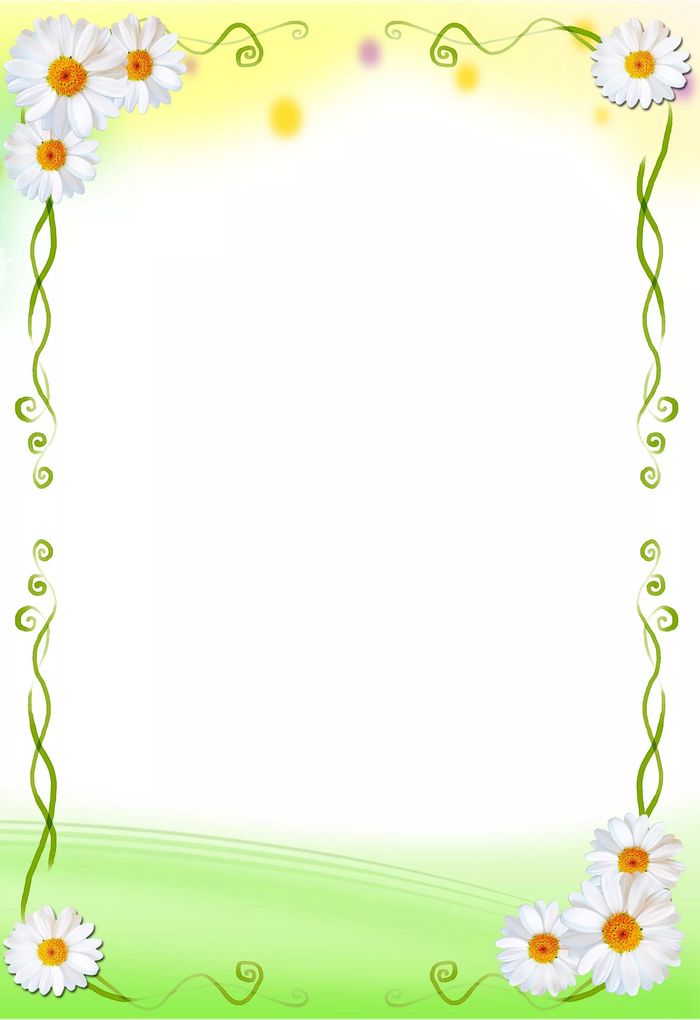 Краевой конкурс образовательной программы«Разговор о правильном питании»Номинация:Конкурс семейных фотографий"Блюдо для литературного героя "«Варись рыбка и мала и велика…»Автор: Гич Николь – 6 летАдрес: Краснодарский край,Лабинский район,ст.Зассовская, ул.Кирова д.4/ател: 8(988)559-40-55МДОБУ детский сад №7 ст.Зассовской.Воспитатель: Уколова Светлана ВалерьевнаРаз в неделю на рыбалку мы уходим спозаранку:Дед Владимир, внучка Лиска и маленький внучок-волчишка.Дед за удочку берется - поймать много удаётся!Лиска деда развлекает и крупу перебирает.Ну, а маленький волчок? Какой же будет с него прок?- Ох, не вырос хвостик мой, без рыбки я пойду домой.-Не горюй, ты подрастешь, с дедом на улов пойдешь.- А пока мы рыбу вместе приготовим честь по чести,Гречкой мы начиним карпа и закатим славный пир,По традиции семейной,чтоб в семье всегда был МИР!г. Лабинск, 2020 г.